教学质量常态监测评价平台           教师评学——操作说明书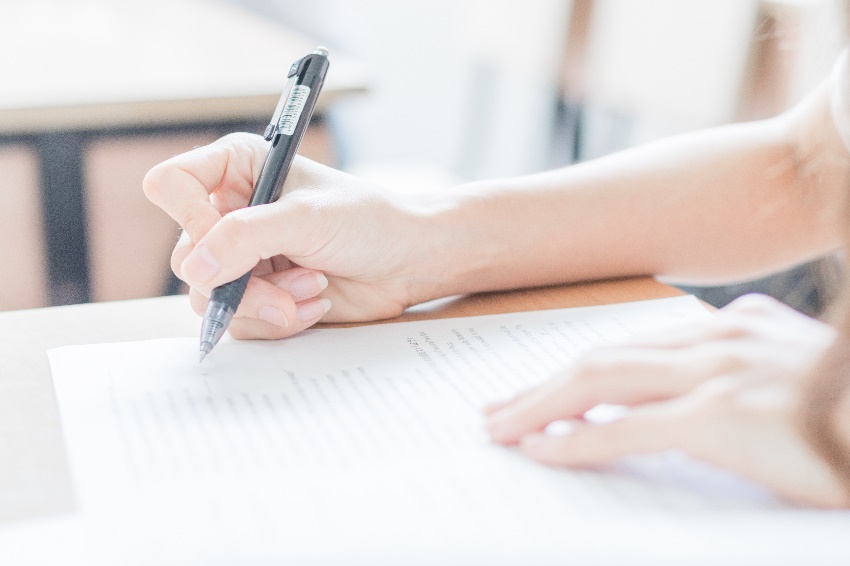 （上海喆思电子科技有限公司）系统登入及注意事项1、系统访问网址网址：http://jxctjc.tongji.edu.cn/tqnmaep/login注: 浏览器建议用火狐（Firefox）, 360的极速模式，谷歌（chrome），IE10版本以上浏览器2、系统用户登入2.1请校内人员点击“统一身份认证登入口”输入工号和密码点登录即可（如图-1）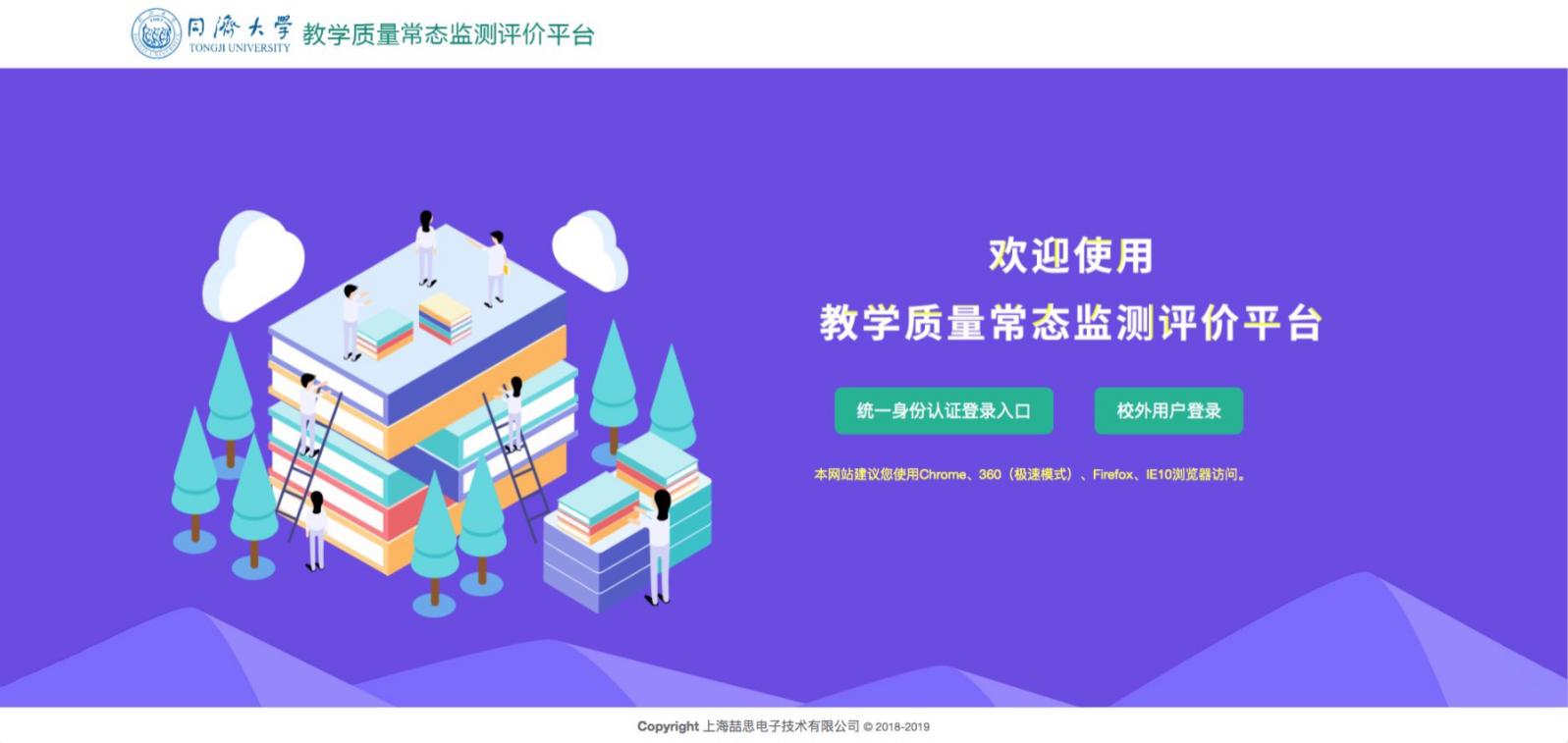 如图-1第2章 教师填写评学任务表1、教师评学任务列表1.1教师登入后可以看到所有需要评学任务（如图-1）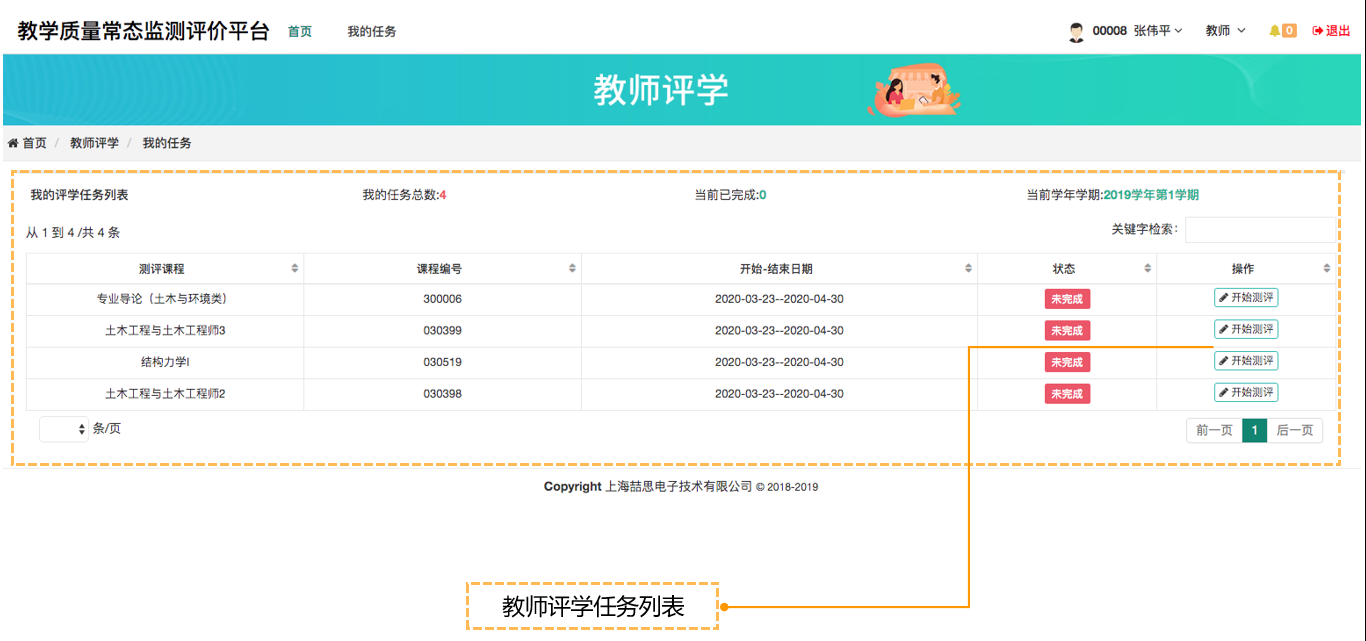 如图-12、教师填写评学表2.1点击界面上的开始测评按钮可以进行填写评学表，提交至管理员（如图-2）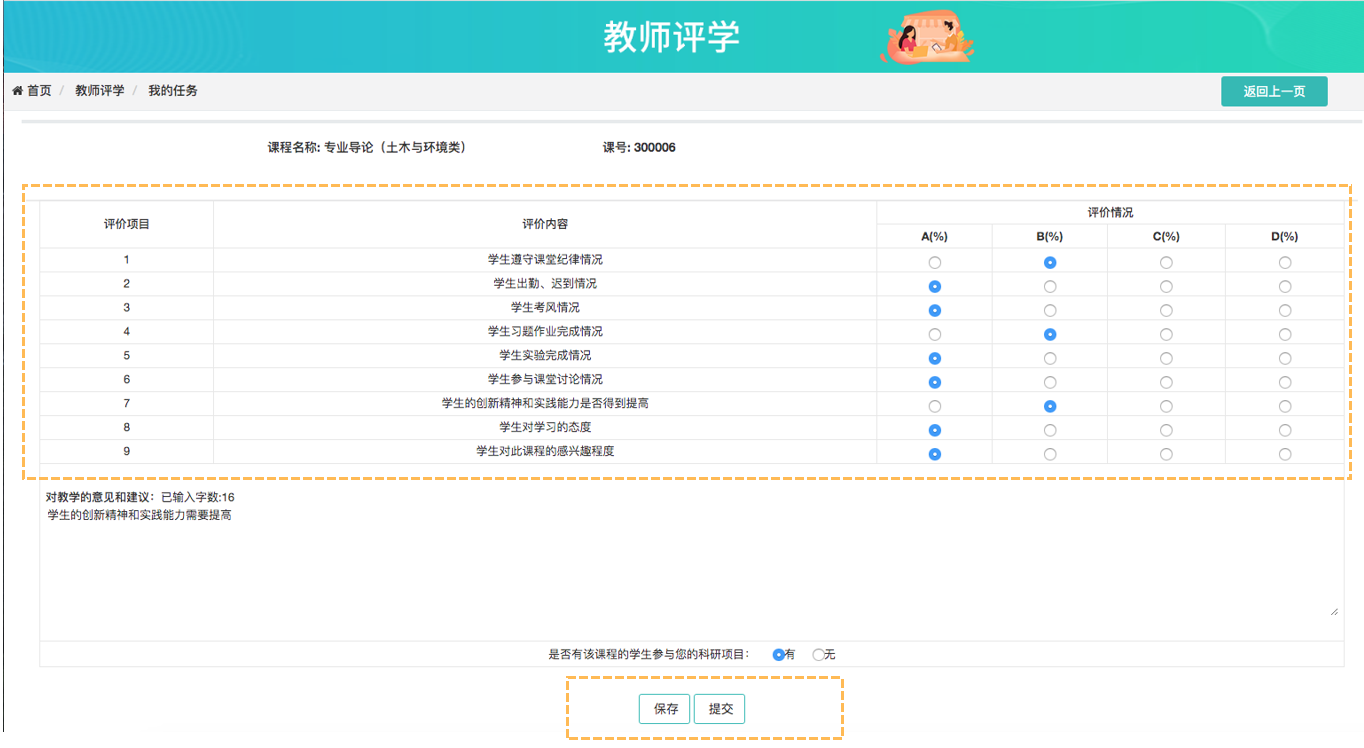 如图-2